§6001-C.  Student social security numbers; collection and deletion1.  Collection of social security number.  If a school administrative unit, a public school within a school administrative unit or a private school requests a student's social security number, the unit or school shall inform the parent or legal guardian of that student or the student if the student is 18 years of age or older for what purpose the social security number will be used and provide the parent, legal guardian or student if the student is 18 years of age or older the opportunity to opt out of providing the social security number.[PL 2017, c. 247, §1 (NEW).]2.  Deletion of social security number.  A school administrative unit, a public school within a school administrative unit or a private school that collects a student's social security number shall delete the student's social security number from the student's records once the student is no longer enrolled in the school administrative unit, the public school within a school administrative unit or private school.[PL 2017, c. 247, §1 (NEW).]SECTION HISTORYPL 2017, c. 247, §1 (NEW). The State of Maine claims a copyright in its codified statutes. If you intend to republish this material, we require that you include the following disclaimer in your publication:All copyrights and other rights to statutory text are reserved by the State of Maine. The text included in this publication reflects changes made through the First Regular and First Special Session of the 131st Maine Legislature and is current through November 1, 2023
                    . The text is subject to change without notice. It is a version that has not been officially certified by the Secretary of State. Refer to the Maine Revised Statutes Annotated and supplements for certified text.
                The Office of the Revisor of Statutes also requests that you send us one copy of any statutory publication you may produce. Our goal is not to restrict publishing activity, but to keep track of who is publishing what, to identify any needless duplication and to preserve the State's copyright rights.PLEASE NOTE: The Revisor's Office cannot perform research for or provide legal advice or interpretation of Maine law to the public. If you need legal assistance, please contact a qualified attorney.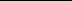 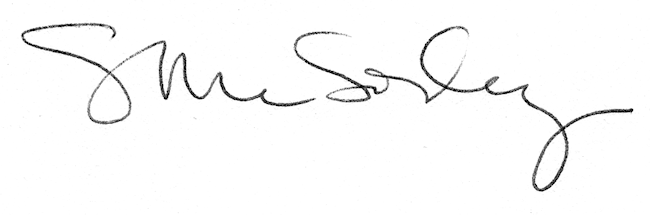 